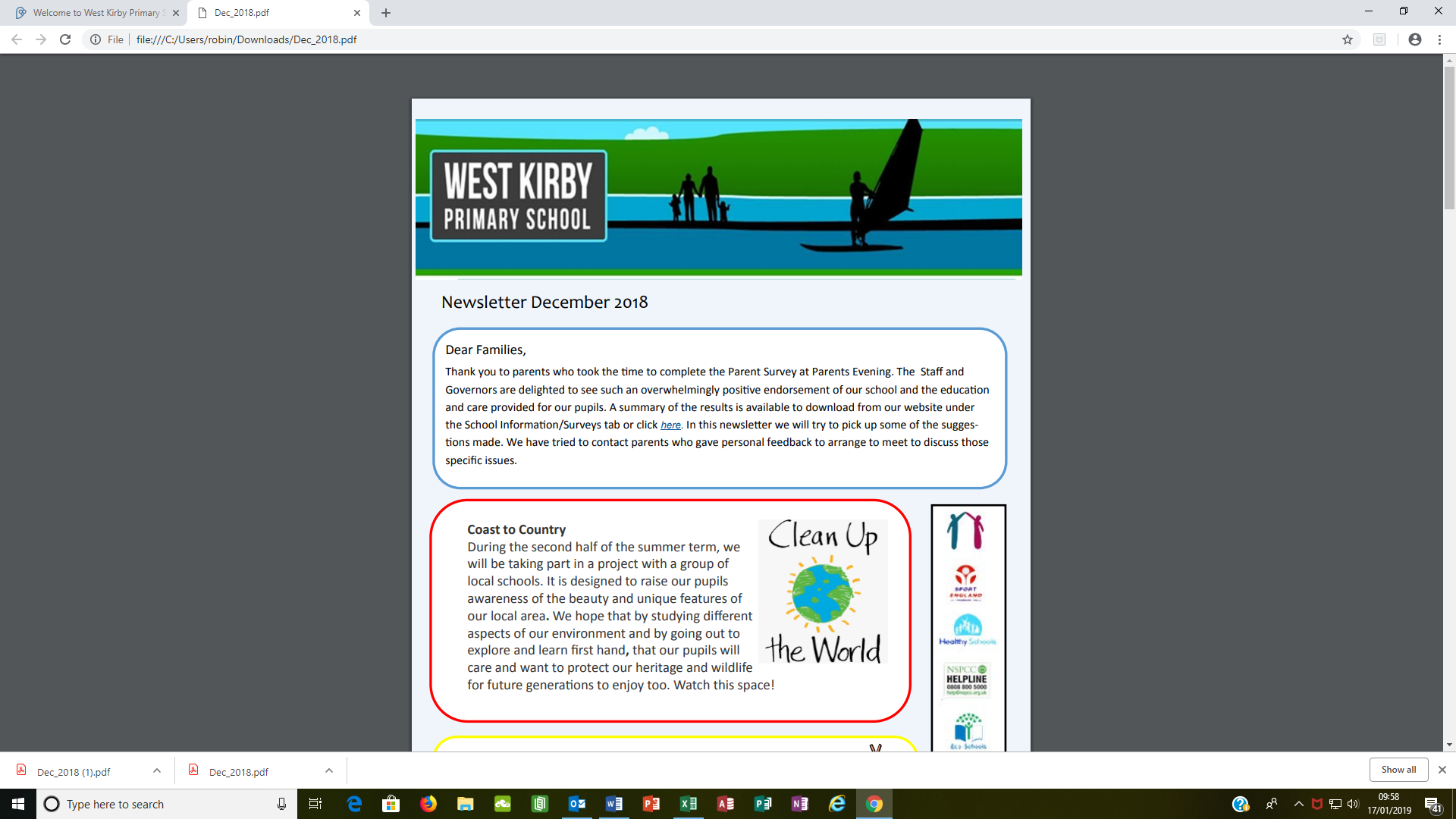 West Kirby Primary School Full Governing Body (FGB)Terms of Reference 2020/21
Core FunctionsThe Governing Body must exercise the following core functions:To ensure that the vision ethos and strategic direction of the school is clearly definedTo ensure that the Headteacher of the school performs their responsibilities for the educational performance of the school including performance management of staffTo ensure the sound proper and effective use of the financial resources of the schoolIn exercising their functions the governing body shall:Respect confidentiality and act with integrity, objectivity and honesty in the best interests of the schoolBe open about the decisions they make and the actions they take and be prepared to explain their decisions and actions to interested partiesTo comply with statutory material and in particular the School Governance (Roles, Procedures and Allowances) (England) Regulations 2013To appoint a clerk with the view to ensuring the efficient functioning of FGB and have regard to advice from the clerk as to the nature of their functions.Duties of FGBIn order to comply with its core functions the FGB shallSet an agreed protocol for how FGB should function and a Code of Conduct for GovernorsTo convene meetings of FGB (Regulation 13)To ensure that proceedings of FGB are compliant with Regulation 14 3.1 The quorum for a meeting of the governing body and for any vote on any matter at such a meeting, is one half (rounded up to a whole number) of the membership of the governing body.Elect a Chair and Vice Chair on an annual basis at Autumn FGB meeting and whose term of office shall be one year. (Regulation 7)To delegate the functions of FGB to the Chair or Vice Chair in cases of emergency (Regulation 8)To appoint and remove the Clerk to the FGB (Regulation 10)To appoint and suspend governors subject to Regulation 17To delegate, where applicable, its functions to a committee, any governor (save for Headteacher governor) or the Headteacher (Regulations 18 and 19)To receive and review reports from Committees and from others who have received delegated functions from FGB (Regulation 20)To determine the constitution membership and terms of reference of any committee and review them annually (Regulation 22)To appoint a clerk to each committee (Regulation 23.2)At each meeting to review Pecuniary and Other Specified Conflicts of Interest (Schedule 1) and to ensure compliance with Regulation 16Agree and review the School Improvement PlanSet an annual budget detailing planned spendingProduce and review Policies Approve a staffing structureApprove staff payEnsure that the School Curriculum is balanced and broadly based and meets all of the 2014National Curriculum requirements and report on pupil’s achievement in assessments and examination resultsDraw up an action plan following Ofsted reportAppoint staff including the Headteacher ensuring the implementation of personnel procedures including safer recruitmentEnsure the health and safety of the pupils and staffEnsure the maintenance and development of school assets including premisesEnsure high levels of attendance and good standards of pupil behaviourTo monitor key indicators of the school such as Pupil Premium, Data DashboardTo review the impact of Pupil Premium and PE Premium expenditureTo deal with complaints in accordance with the Complaints ProcedureUpdated and agreed by FGB on 1st  September 2020Signed:		Chair of FGB